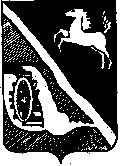 ДУМА ШЕГАРСКОГО РАЙОНА
комиссия по проведению антикоррупционной экспертизы нормативных правовых актов и проектов нормативных правовых актов Думы Шегарского районас. Мельниково                                                                                                                                                                                                                  29.05.2020 г.	   датаЗАКЛЮЧЕНИЕ 
по результатам проведения антикоррупционной экспертизы на  проектрешения Думы Шегарского района «Об утверждении отчета об исполнении районного бюджета  муниципального образования «Шегарский район» за 2019год»Комиссией по проведению антикоррупционной экспертизы нормативных правовых актов  и проектов нормативных правовых актов Думы Шегарского района, утвержденной решением Думы Шегарского района от 09 марта 2016 года № 66, в соответствии с частью 4 статьи 3 Федерального закона от 17 июля 2009 года  №  172-ФЗ «Об антикоррупционной экспертизе нормативных правовых актов и проектов нормативных правовых актов», статьей 6 Федерального закона от 25 декабря 2008 года № 273 «О противодействии коррупции», Методике проведения антикоррупционной экспертизы нормативных правовых актов и проектов нормативных правовых актов, утвержденной Постановлением Правительства Российской Федерации от 26 февраля 2010 года № 96, Положения об антикоррупционной экспертизе нормативных правовых актов и проектов нормативных правовых актов Думы Шегарского района, утвержденным решением Думы Шегарского района от 12 мая 2015 года № 399,  проведена антикоррупционная экспертиза проекта решения Думы Шегарского района «Об утверждении отчета об исполнении районного бюджета  муниципального образования «Шегарский район» за 2019год»   целью выявления в нем коррупциогенных факторов и их последующего устранения.В представленном  нормативном правовом акте коррупциогенные факторы не выявлены.Председатель комиссиипо проведению антикоррупционной экспертизы 	   	                                                   __________________                  Л.И. Нистерюк	                                                            подпись	                     Ф.И.О.